MARCH 2022Myilly Point road works
Lambell Terrace and Mitchell Street intersectionDear StakeholderThe Northern Territory Government, in collaboration with the City of Darwin, is installing street lights and upgrading the intersection of Lambell Terrace and Mitchell Street, Larrakeyah.The new lighting will improve pedestrian safety and extend visibility at night for pedestrians and vehicles. The intersection upgrades will improve road safety for pedestrians and vehicles.The works will be undertaken 7:30am – 5:00pm on weekdays and 8am – 2:30pm on Saturdays, commencing Wednesday 9 March. Works are expected to be completed by mid-April 2022.ContactFor more information contact the Department of Infrastructure, Planning and Logistics, Project Manager, Lyle Hebb on 08 8946 5218 or email lyle.hebb@nt.gov.au or visit dipl.nt.gov.au/projects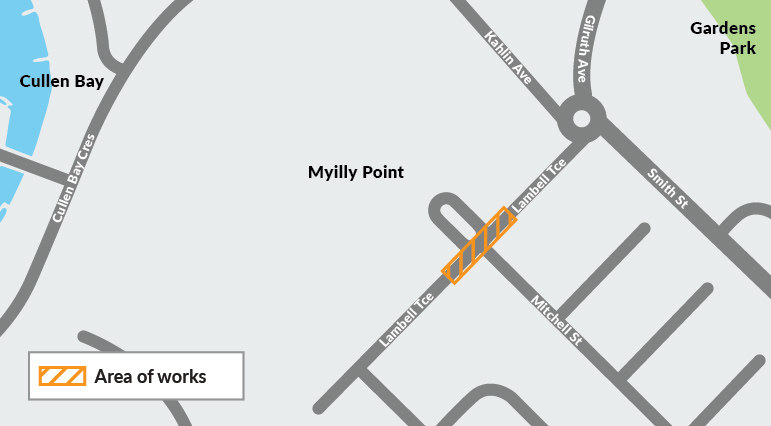 